D-group Training 2019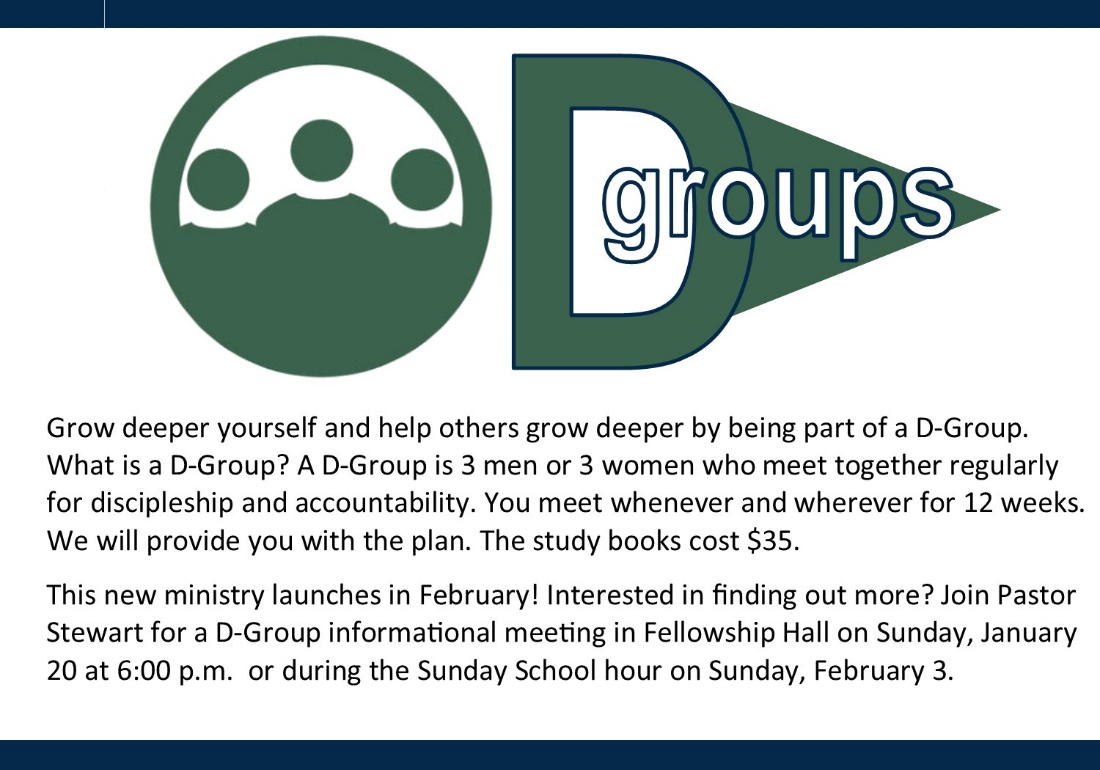 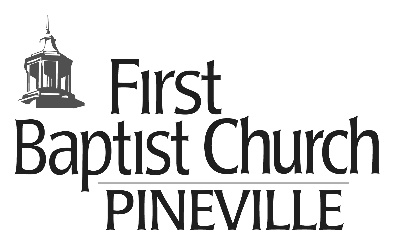 Our Mutual Commitment:We do life together.“They devoted themselves to the apostles' teaching and to the fellowship. . . . And the Lord added to their number daily those who were being saved.” Acts 2:42, 47Our Common Goal:To be F.I.R.S.T.“Do you not know that in a race all the runners run, but only one gets the prize? Run in such a way as to get the prize.” 1 Corinthians 9:24Focused on GodI practice the privilege of worship.I read and memorize Scripture regularly.I pray because it matters.I know and follow God’s plan for my life.Involved in MinistryI practice biblical stewardship.I know and use my spiritual gifts.I serve in at least one ministry.I share the Gospel with lost people.Respected by PeersI live with consistency and integrity. My family relationships are growing.I develop relationships among all generations of our church.I participate in a D-Group.Strengthened in FaithI know what I believe and why I believe it.I am personally accountable to other Christians.I am involved in a Sunday School Class.I can defend my faith.Transformed by ChristI spend time with God daily.I obey God instantly.I serve God selflessly outside of FBCP.I am making disciples.IntroductionJust think, you are part of a world-changing, history-altering, disciple-making movement. For the last 2,000 years, men and women just like you have been joining Jesus in His mission of making disciples. If you’re reading this, it’s likely that you have a heart to lead others to live on mission. This D-Group Training is designed to help you launch and lead a disciple-making movement.You may not realize it, but even the most basic attempts to make disciples puts you ahead of the curve. For years, people all across the world have overlooked this essential command even though it speaks to our primary purpose for existence. As you become a voice for this essential practice, you may find yourself isolated from others who do not understand the importance of intentionally investing their lives into others. Below are three reasons why many people are not currently involved in making disciples. Our prayer is that, as you encounter others who may fall into one of these categories, you will be able to lead them lovingly to a greater awareness of Christ's command. We’re also mindful that you may have days where you fall into one of these categories as well. We do. We pray that you are as encouraged by these passages from God's Word as we have been throughout our disciple-making journeys.1: DON'T KNOWA great number of people simply do not know of Christ's command to make disciples. Sure, they may be familiar with the term, but to them, disciple-making ended with Jesus' investment into the twelve. For people in this category, it's important that we walk patiently with them through the Scriptures. Many times, these people come from a churched background. Most have experienced some degree of success in the areas most of us have been trained to value (attendance, buildings, money).In our experience, many in this category know the Scriptures well, but still find themselves somewhat going through the motions. Walking them through the Word, and pointing them to the life of Jesus opens their eyes to a new and more exhilarating way. When these people get a glimpse of how God wants to use them for His glory, they often become the people who are most passionate about His mission. Sadly, still today, many are stuck under teaching which either neglects or ignores Christ's call to make disciples. We are prayerful that what God starts with you and our church will ripple throughout our spheres of influence and be used by His Spirit to awaken others to this incredible opportunity. When that happens, it's not uncommon to hear something like, "where has this been my whole life?" or "I grew up in church, why have I never heard this before?" It is a thrilling thing for a person to find out God wants to involve them in His plan! Text: Matthew 28:19-202: DON'T THINK THEY CAN BE USEDMany people, and maybe even some of you, are still struggling to wrap your mind around the idea that God wants to use you. Whether plagued by thoughts of your past or fearful about what might happen in the future, the thought that He wants to involve you in His mission makes your mind race. While some people might see this weakness as unhealthy, we believe it's a great place for a disciple-making journey to begin! In 2 Corinthians 12:9-10 Paul writes:"But he said to me, ‘My grace is sufficient for you, for my power is made perfect in weakness.’ Therefore, I will boast all the more gladly of my weaknesses, so that the power of Christ may rest upon me. For the sake of Christ, then, I am content with weaknesses, insults, hardships, persecutions, and calamities. For when I am weak, then I am strong."If the Apostle Paul struggled with his weaknesses, certainly we will as well. It is in recognizing that we are weak that God begins to work! The Scriptures give us a long list of unlikely examples: Moses was a murderer, David was an adulterer, Paul - the author of this passage – killed Christians. So – there is hope for us! By God's grace we too can be used! Remember, all He is calling you to do is bear the fruit. He promises to produce it as we abide in Him. If you're worried by your weaknesses, meditate on the promise of 1 Thessalonians 5:24: "He who calls you is faithful; he will surely do it.”3: DON'T CARESadly, many will hear and even understand Christ's command to be disciples who make disciples, but choose to ignore it because it interferes too much with their current way of life. Jesus was careful to caution all who would come after Him. In Luke 9:23, Jesus said, "If anyone would come after me, let him deny himself and take up his cross daily and follow me." Then, in Luke 14, Jesus implores would-be followers to count the cost of coming after Him. While God gives great grace for those in the first two categories, He is heartbroken by the disobedience of those in the third. The blessing of being saved is found in obedience. A.W. Tozer said, "In the Scriptures, there is no such thing as salvation apart from obedience." Jesus makes this clear in John 13:17, "If you know these things, blessed are you if you do them." James 4:17 says it this way - "So whoever knows the right thing to do and fails to do it, for him it is sin."Make no mistake, we are accountable for what we know. Robby Gallaty once said, "Jesus is not a liar. He will not say 'well done' unless we have done well." Every person who's been saved is a steward of the Gospel. The wisest investment we can make, according to our Master, is to invest intentionally it into the lives of others. Regardless of which category you find yourself in today, know this – by God's grace you don't have to stay there! Take a moment right now to ask Him to help you. Surrender yourself to His Spirit and trust that He who calls is faithful. He will do it!Commonly Asked QuestionsWHAT IS A DISCIPLESHIP GROUP (OR D-GROUP)?A D-Group is a small, same gender group of people meeting ideally at least once a week in pursuit of Jesus. Together, a D-Group is learning to submit to the Lordship of Jesus so that they are increasingly made into His image and engaged in His mission. WHAT’S MY ROLE AS A D-GROUP LEADER?Like Paul, you are encouraging others to follow you as you follow Christ. Your goal isn’t to reproduce yourself, but to allow the Spirit to work through you to form others into the image of Christ. D-Group Leaders are both shepherds and stewards of God’s people.WHERE DO I BEGIN?Pray for wisdom (James 1:5) as it pertains to who should be in your D-Group. Be intentional in building relationships that you can leverage into discipleship opportunities. Start doing now personally what you hope your group will do together corporately. HOW DO I INVITE OTHERS INTO MY D-GROUP?Look for people who are teachable! Jesus said simply, “Follow me.” It was an invitation into His life. In the same way, invite others to share life with you. Remember: it’s not as much about you teaching them as it is about you all learning together.HOW MANY PEOPLE SHOULD BE IN MY D-GROUP?Most D-Groups consist of a leader and 3-5 others of the same gender.WHERE SHOULD WE MEET?Feel free to meet in a public space so long as you can still share times of meaningful prayer and accountability together. Meeting outside the church helps people see that it’s okay to read the Bible at a restaurant or to pray in public. WHAT DOES OUR TIME TOGETHER LOOK LIKE?You will spend an 1 – 1 ½ hours together. Each meeting should include time for catching up (5-10 minutes), sharing about your devotional time and reflecting on the assigned reading (40-45 minutes), praying together (15+ minutes), reviewing Scripture you’ve memorized together throughout the week (5-10 minutes), and engaging in accountability (10-15 minutes). WHEN DO I SEND MY D-GROUP OUT?Most D-Groups spend between 9-18 months together before multiplying. Because each D-Group member comes in with the expectation of expanding, some groups multiply faster than initially planned. The way we have designed our plan in semesters allows for multiplication at any break. Four Foundations for Every D-GroupWORD [PERSONALIZED]Every believer is on a journey; a journey on which we are progressively becoming less like the dead us and more like the living Christ (Romans 6). Jesus taught that this process was perpetuated through discipleship and powered by the Word of God. As we walk in the Word, we are repeatedly exposed to the person and work of Jesus. In this, the Holy Spirit helps us to see His presence in each passage. We're reminded that the entire narrative of Scripture centers on the story of the Gospel; namely, that we are sinful people, separated from a Holy God, and that we've been offered salvation by grace, through faith in the Son. In John 17:17, Jesus prayed that all who followed Him would be continually sanctified (set apart) by these truths. This makes the Bible the basis for our spiritual growth and an absolutely essential element within any discipleship relationship.Paul, who throughout his life placed great importance on making disciples, wrote to Timothy (one of his disciples) about the value of remaining rooted in the Word.But as for you, continue in what you have learned and have firmly believed, knowing from whom you learned it and how from childhood you have been acquainted with the sacred writings, which are able to make you wise for salvation through faith in Christ Jesus. All Scripture is breathed out by God and profitable for teaching, for reproof, for correction, and for training in righteousness, that the man of God may be complete, equipped for every good work. (2 Timothy 3:14-17 ESV)From a young age, Timothy had been taught the Scriptures, and now, though a pastor, Paul encourages him to remain rooted in the Word. Stated simply, we never outgrow our need for the Scriptures! As Paul writes, the Scriptures make us wise for salvation. This literally means that the Word of God is continually reminding us of our dependence upon the work of God that was carried out in Christ Jesus. Paul knew from personal experience (1 Timothy 1:12-17); the more one meditates upon the Scriptures, the more aware they become of their sin and the more appreciative they become of the Gospel. Not only does the Word work in us, it also works through us. Paul points Timothy to the reality that the Scriptures are sufficient for every effort he might undertake. Long before commentaries, books, seminaries or podcasts, was the Word. While the Lord often uses other resources to help us gain clarity or guide our study, none of them are alone capable of carrying on God’s work in the hearts of men. Continual sanctification comes only as we expose ourselves (and those we lead) to the timeless truths within His Word.As you consider Christ’s call to make disciples, understand that you’ve been given a textbook which is both tried and true. Every word was inspired by God and relates to His redemptive mission. As disciple-makers, we long to see God make His Word as real and relevant to others as it is to us. By spending time in the Scriptures, both personally and with our groups, the result is real growth — both deep and wide — which penetrates even the hardest of hearts for the glory of the Father. Acts 6:7 reminds us of this truth: “And the word of God continued to increase, and the number of the disciples multiplied greatly in Jerusalem, and a great many of the priests became obedient to the faith.” As you begin your D-Group, commit to remaining rooted in the Word! Say with the psalmist, “Your word is a lamp to our feet and a light to our path.” RECOMMENDED PRACTICES for the WORDHere are three ways to keep your D-Group rooted in the Word:Read the BibleIt is not necessary that everyone in your group follow the same Bible reading plan, but it is helpful. A great plan is the F-260 plan from Replicate Ministries that presents the grand story of Scripture. This plan contains 5 weekly readings that range in length from 1 to 3 chapters a day. There are other great plans also available. These are conveniently located on the popular YouVersion Bible App.HEAR JournalsHEAR Journals are a great way to engage in deeper study with your D-Group. This simple acronym serves as a guide for journaling through what you’re reading in God’s Word. Each week, D-Groups can discuss the highlights of what they’ve read, taking time to explain, apply, and respond to the truth of the Scriptures to their lives. See the HEAR Journal Sample on the next page for additional details. If you do not use the HEAR journal, record what you learn in some way. There is tremendous value in the ability in reflecting on what you read and then being able to review it later on!Study PlanThe D-Group plan provides reading assignments in other helpful books that your group should discuss. We assume you are reading the Bible so this plan takes you a step farther, helping you grow in key areas of the Christian walk like being a disciple, making disciples, prayer, evangelism, worship, and more!Scripture MemorizationJesus modeled for us the importance of hiding God’s Word in our hearts. In Matthew’s gospel alone, Jesus made over 40 references to the Scriptures. The D-Group plan provides a Scripture memory track that runs parallel with each week’s assigned reading.Sample HEAR JournalREADING: John 13DATE: January 1, 2017TITLE: To Love Is To ServeHIGHLIGHT: A new commandment I give to you, that you love one another: just as I have loved you, you also are to love one another. By this all people will know that you are my disciples, if you have love for one another. John 13:34-35 (ESV) Then He poured water into a basin and began to wash the disciple’s feet and to wipe them with the towel that was wrapped around Him. John 13:5 (ESV) EXPLAIN: Before Jesus spoke about sacrificial love, He showed it by washing the feet of His most faithful followers. By taking on a task deemed too dirty even for Hebrew slaves, Jesus provided them with a picture of what it really looked like to love. With this example fresh upon their minds, Jesus moved from illustration to instruction, teaching them that the same sacrificial love He had just shown them, they were now to show to others. Significant in this story is the fact that Jesus washed the feet, not just of the men who would make up the leadership of His church, but also of Judas, the man who, moments later, would sell Him out for several pieces of silver. Although the weight of this wouldn’t be felt until later, the disciples discovered, through His example, that real love doesn’t recognize a face as ‘friend’ or ‘foe’, but instead, focuses on washing the feet of all for the glory of Jesus (by this all people will know that you are my disciples).APPLY: It’s simple to string together our own definitions of love and feel as though we are doing His work, when in reality, we aren’t. In this passage, Jesus made it clear that the depth of our love is revealed in the degree to which we serve. If we are to love others like our Lord we must leave the comfort of the table to take up the towel of sacrificial service. When we find ourselves at the feet of others we find ourselves near to Jesus!RESPOND:Lord Jesus, help me to love others as You have loved me. In the ultimate act of love, You offered Yourself on the cross in my place. Make me more mindful of the cross, that I might be moved to surrender my pride daily. May I decrease, so that You may increase and through Your Spirit fill me with the strength to serve others. PRAYERAndrew Murray once said, “We must begin to believe that God, in the mystery of prayer, has entrusted us with a force that can move the Heavenly world, and can bring its power down to earth.” Prayer is the calling down of God’s power on you and those around you. Consider the magnitude of this statement…because of the work of Christ, we have access to Heavenly empowerment which enables us to accomplish all that God has called us to do. Consider, then, the ramifications of a walk with Christ that places little to no emphasis on prayer. If prayer is calling down God’s power, and we don’t treat it as such, what are we saying? In essence, we’re saying to God: I’ve got it all together. I’m capable. I’m in control. We all know that this isn’t the case. As a matter of fact, we have nothing under control. A disciple who remains steadfast in prayer is submitting wholly to God in recognition that they are not capable of anything apart from the power of God. Jesus was very clear about how able we would be without Him. In John 15:5, He reminds His disciples, “apart from me you can do nothing.” Prayer reveals our utter dependence upon Him.Jesus, our Master, modeled this truth. It was not at all irregular for Jesus to spend an entire night in fellowship with His Father. He was strengthened from doing so. It kept His Father’s will ever before Him. Jesus often rose early in the morning so that He could pray (Mark 1:35). Jesus prayed publicly to God on behalf of Lazarus (John 11:41-42) and before healing a person with a speech impediment (Mark 7:34-35). Even in the Garden of Gethsemane, mere moments from the cross, He was seeking the heart of His Father (Matthew 26).If the sovereign Son of God was sought so desperately to employ this Heavenly power, how much more should we?The first disciples saw this heart within their Teacher and were eager to learn from His example. Of all the wonderful works we read about in the pages of Scripture, only one — prayer — caused the disciples to seek out additional understanding (Luke 11). The chosen twelve never asked Jesus to teach them how to preach or perform miracles, but they did ask Him, “Lord, teach us to pray.” Upon this teaching the Church was established. Prayer was the first real action the disciples took while they were waiting on the coming Holy Spirit (Acts 1). Acts 1:14 says, “All these with one accord were devoting themselves to prayer.” If any one word captures the heart of being powered by prayer, it’s devotion to it. Only prayer, calling down Heavenly power, would prepare them for the task at hand. This dedication to prayer was a recognition of their dependence upon Him; a realization that they were powerless to accomplish the mission in their own strength.When His disciples could do nothing but wait, they did what they saw their Master doing. They begin calling out for strength to act. They were ready, but not yet empowered. Disciples of Christ are still drawn to their knees when they perceive their weakness. We too can pray with expectation — a holy anticipation of Heavenly power. This commitment to prayer always precedes the work of God. Then and now, prayer unleashes the power of God to fulfill the promises of God. Like these first disciples, you may fight feelings of insufficiency. When you find yourself filled with fear and paralyzed by your powerlessness, do what Jesus’ disciples did: pray.RECOMMENDED PRACTICES for PRAYERHere are four ways to prioritize prayer in your D-Group:Meaningful Times of PrayerWhile any time spent in prayer is valuable, Jesus taught the importance of meaningful times of prayer. Make it a priority to spend time together with your D-Group in prayer. Rather than relegating prayer to an opening or closing act, allow for time within your meeting to intercede with and for one another.Learning to PrayIn Luke 11, Jesus, in response to a question from one of His disciples, begins teaching on prayer. Their desire: teach us to pray. Most people want to believe prayer works, but they have no idea where to begin. This simple guide is a great starting point, straight from our Teacher, that will help your D-Group experience the power of prayer. See the Disciple’s Prayer Guide on the next page for additional details. Prayer ListOne of the best ways to prioritize prayer in your D-Group is to use a list or guide to keep track of needs. By writing down each request, you’re more likely to remember it throughout the day. You’ll also have a guide to refer back to during your times of prayer each day. Additionally, a prayer list also allows you to track God’s work within your D-Group as you celebrate answered prayers.Take Advantage of TechnologyThere are numerous free resources available that will help you and your D-Group develop greater consistency in your prayer lives. Some have found it helpful to use the calendar feature on their phones to set prayer reminders. Others use apps like Pocket Prayer Pro to track requests.The Disciple’s PrayerPray then like this: “Our Father in heaven, hallowed be your name. Your kingdom come, your will be done, on earth as it is in heaven. Give us this day our daily bread, and forgive us our debts, as we also have forgiven our debtors. And lead us not into temptation, but deliver us from evil.MATTHEW 6:9–13 (ESV)“Our Father in heaven, hallowed be your name.”Worship and adore Him.Creator, Ruler, Protector, Provider, Redeemer, Sustainer“Your kingdom come, your will be done,on earth as it is in heaven.”God’s will be done.My life, Family, Church, Church Staff, Government Leaders“Give us this day our daily bread”Trust God to meet your needs. Claim His promises.Philippians 4:19 , 2 Corinthians 9:6–8, Matthew 6: 25-34, Proverbs 3: 9,10“And forgive us our debts as we forgive our debtors”Claim cleansing and forgiveness.Acknowledge sin (1 John 1:9), Forsake sin (Proverbs 28:13),Forgive others who’ve sinned against you (Matthew 6:14,15)“And do not lead us into temptation but deliver us from the evil one.”Thank God for victory over the enemy.Ephesians 6:10–18, 1 Peter 5:8-10, James 4:7, 1 John 4:4“For yours is the kingdom and the power and the glory, forever. Amen”Once again worship and adore Him.I love you, LordI need you, LordI thank you, LordYou are worthy(adapted from Brainerd Baptist Church)OBEDIENCE-BASED ACCOUNTABILITYAs D-Groups expose themselves to the Scriptures, sin inevitably rises to the surface as members see the ways in which they aren’t like Christ. Together, D-Groups begin applying the truths of God’s Word to their lives, walking in submission to the Lord and each other.For real intimacy to be built, accountability must be present. Accountability allows us to be answerable to one another. It is sharing, openly and honestly, our struggles and successes in an atmosphere of trust. Once we begin to identify and understand our battles, we can repent and find relief from fighting on our own. Mike Breen, talking about the necessity of accountability for change, wrote, “Jesus created a highly inviting but highly challenging culture for His disciples to function and grow within.” He continues, “Fundamentally, effective leadership is based upon an invitation to relationship and a challenge to change. A gifted disciple-maker is someone who invites people into a covenantal relationship with him or her, but challenges that person to live into his or her true identity in very direct yet graceful ways. Without both dynamics working together, you will not see people grow into the people God has created them to be.”D-Groups offer members accountability by fostering intimacy and creating expectation. RECOMMENDED PRACTICES for ACCOUNTABILITYHere are two ways to help your D-Group embrace accountability:D-Group CovenantA covenant is a promise made in the presence of God that can only be kept by the power of God. When your D-Group agrees to do certain things together, you’re acknowledging your dependence upon Him and laying a foundation for accelerated spiritual growth. See the Sample D-Group Covenant on the next page.Accountability QuestionsWhile not necessarily needed for every D-Group meeting, these basic accountability questions are designed to provide a helpful starting point for your group. Feel free to adapt these over time in order to better serve the needs of your D-Group. Most importantly, don’t rely on these questions to facilitate long-term, obedience-based accountability. These are just a starting point. Let the time each member spends in the Word guide the accountability processSample Accountability Questions:•Have you spent time in the Scriptures daily? •Have you been reading and journaling the assigned passages?•Have you been memorizing and reviewing the assigned verses daily?•In what ways have you responded to what you’ve learned from God’s Word?•Have you taken time to invest intentionally in new relationships this week?•Have you had an opportunity to share the Gospel with anyone this week?Sample D-Group CovenantAs a D-Group, here are the six things we are committing to do together:•We are fully committed to the Lord with the anticipation that we are entering into a season of accelerated spiritual transformation.•We will be faithfully present for each group meeting unless providentially hindered.•We will diligently read and journal through God’s Word, coming ready to share weekly what God is teaching us in these times.•We will submit to each other weekly in the spirit of accountability. •We will pray for one another as we learn from the Master and live on mission together.•We will remain continually aware that we are learning in order to teach and, by God’s grace, commit to replicate this group with others upon the conclusion of this group.___________________________________	______________________________________________________________________	______________________________________________________________________	___________________________________MULTIPLICATIONWhen calling His first disciples, Jesus not only invited them to share life with Him, but He gave them a glimpse of what was to come (Matthew 4:19). Mark 3 teaches that Jesus “appointed twelve (whom he also named apostles) so that they might be with Him and He might send them out to preach.” While they were with Him, they realized that Jesus was acutely aware of His sentness. John captures this truth in His gospel, reminding us over 25 times that Jesus was the Savior sent by God. Jesus found satisfaction in doing the will of the One who sent Him (John 4:34). Everything He taught (John 7:16) and did (John 6:38) stemmed from being sent.Then, in John 20:21, Jesus did something spectacular. He said to His disciples, “As the Father has sent me, even so I am sending you.” Of course, this sending is captured in Matthew 28:19, when Jesus says, “Go therefore and make disciples of all nations, baptizing them in the name of the Father and of the Son and of the Holy Spirit.” The Sent One had now sent them to join His Spirit in continuing this redemptive work. He started with “come and follow” so that they could eventually “go and make.” We are here today because of their faithfulness and we too have been sent to live on mission.As you begin this new D-Group, make multiplication the new norm. Challenge members to make a commitment to do with others what you will do with them. Remind them often that they are learning in order to teach (2 Timothy 2:2). Spend time praying for potential people they will invite to be part of their D-Group. Continually consider the power of personal discipleship and encourage them to cultivate relationships that can be leveraged into discipleship opportunities. RECOMMENDED PRACTICES for MULTIPLICATIONHere are two ways to prepare your D-Group for expansion:Give the Group AwayGive each member of your D-Group a chance to lead the discussion from time to time. Let them learn in a safe environment what it looks like to lead a group.Intentionally Invest In OthersJesus didn’t do anything by accident. Encourage your D-Group to add intentionality to every aspect of their lives, always on the lookout for opportunities to build relationships that could be leveraged for discipleship.Spheres of InfluenceUse the tool on the next page to help your D-Group discover the unique places and people that God has put in their lives. Begin praying for the people of peace in each place where God has placed you.Spheres Of InfluenceEach circle represents a sphere of influence God’s given you (work, family, neighborhood, etc). After identifying your unique spheres of influence, begin thinking through the one person God’s granted you favor with in that particular sphere. Share these names with your D-Group and begin praying for these people by name.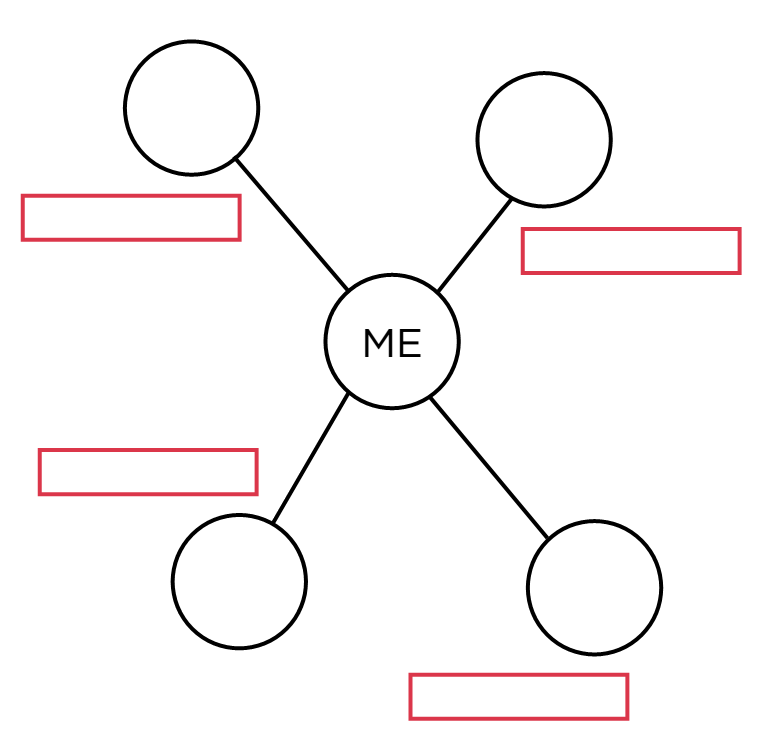 Help Us Help You!A STARTING POINTThe information contained in this packet is designed to be foundational, not final. Like you, we are still learning what it looks like to disciple others. Each D-Group will be different, that’s the beauty of the Body of Christ! These four foundations are designed to serve as simple guidelines for each D-Group.BE PATIENT WITH THE PROCESSIt has been said that discipleship is more like a crock pot than a microwave. Simply put, discipleship takes time. Jesus invested three years into twelve men. Don’t rush the process.JUST DO ITG.K. Chesterton once said, “Anything worth doing is worth doing badly.” Many people want to wait until they know more to start a D-Group…don’t wait! The best time to be obedient is now. HERE TO SERVE YOU!We are here to help you as you begin this journey! Feel free to send us questions, thoughts, ideas, and stories as you embark on this disciple-making journey. 18 Month Plan for Disciple Making (Cycle 1)Spring Session – 12 weeksSummer Session – 6 weeks – Meet at least 6 times through the summerFall Session – 12 weeksSpring Session – 12 weeksBooks will be available from the church office as we prepare for launch. You may also order your own if you would like a Kindle version, where available, or don’t mind a used copy. Spring The Way: Discovering Christ’s Path of Discipleship (Nashville, TN: Lifeway Press, 2015).Robby Gallaty, Growing Up: How to Be a Disciple Who Makes Disciples (Bloomington, IN: Crossbooks, 2013).The Call: Counting the Cost of Following Christ (Nashville, TN: Lifeway Press, 2015).SummerThe Life: Living the Spiritual Disciplines (Nashville, TN: Lifeway Press, 2015).Fall 	Steve Gaines, Pray Like it Matters (Tigerville, SC: Auxano, 2013).	Steve Gaines, Share Jesus Like it Matters (Tigerville, SC: Auxano, 2016).Spring 	Stewart Holloway, The Privilege of Worship (Bloomington, IN: Westbow, 2016).	Bill Street, Leading in Faith: Make Disciples (Cordova, TN: Bellevue Baptist Church, 2016).1Introductory meeting. Share how your discipleship process engages the vision of FBC Pineville. Hand out “Sharing Your Testimony” instruction sheet, “Meeting God in His Word”, and The Way. 2Salvation testimonies are given. The Way, Session 1Memorize John 8:31,32.3The Way, Session 2Growing Up, Introduction and Chapter 1, “The Difference that Made the Difference” Memorize 2 Timothy 2:24The Way, Session 3Growing Up, Chapter 2, “The Great Confusion” Memorize Matthew 28:18-205The Way, Session 4Growing Up, Chapter 3, “The D-Group: 18-20” Memorize Ephesians 4:11, 126The Way, Session 5Growing Up, Chapter 4, “No Pain, No Gain: Spiritual Exercise” Memorize 1 Timothy 4:7, 87The Call, Session 1Growing Up, Chapter 5, “Communicate: Knocking on Heaven’s Door” Memorize Matthew 7:78The Call, Session 2Growing Up, Chapter 6, “Learn: Mining For Gold” Memorize 2 Timothy 2:159The Call, Session 3Growing Up, Chapter 7, “Obey” Memorize John 14:1510The Call, Session 4Growing Up, Chapter 8, “Store: An Eternal Investment” Memorize Psalm 119:1111The Call, Session 5Growing Up, Chapter 10, “Renew: Hearing from God” Memorize Jeremiah 15:1612The Call, Session 6Reflect and review on what God has done in you as individuals and in your group over the last several weeks. Review memory verses1The Life, Session 1Memorize 1 Corinthians 4:1, 2 2The Life, Session 2Memorize John 4:23, 24 3The Life, Session 3Memorize Mark 10:454The Life, Session 4Memorize Amos 3:3 (KJV) 5The Life, Session 5Memorize Prov. 27:176The Life, Session 6Review memory verses1Pray Like it Matters, Chapters 1-3Memorize Mark 1:352Pray Like it Matters, Chapters 4-6Memorize James 5:163Pray Like it Matters, Chapters 7-9 Memorize John 15:74Pray Like It Matters, Chapters 10-12Memorize 1 John 5:14, 155Share Jesus Like It Matters, Chapters 1-2Memorize Matthew 28:19-206Share Jesus Like It Matters, Chapters 3-6Memorize Romans 6:23 and I Corinthians 15:3, 47Share Jesus Like It Matters, Chapters 7 and 8Memorize 2 Corinthians 6:2 and Luke 13:38Share Jesus Like It Matters, “A Gospel Presentation,” Chapter 9Memorize Acts 17:30 and Acts 16:319Share Jesus Like It Matters, “A Gospel Presentation”, Chapter 9, Practice with each otherMemorize Romans 10:910Share Jesus Like It Matters, Chapters 10-12Memorize John 1:12 and Romans 10:1311Sharing Your Faith Story: One on One at whativaluemost.comReview memory verses12Reflect and review on what God has done in you as individuals and in your group over the last several weeks. Review memory verses1The Privilege of Worship, Chapters 1 and 2Memorize Hebrews 4:14-152The Privilege of Worship, Chapters 3 and 4Memorize Hebrews 4:163The Privilege of Worship, Chapters 5 and 6Memorize Hebrews 4:14The Privilege of Worship, Chapters 7-9 Memorize John 14:2-35The Privilege of Worship, Chapters 10-12Memorize Ephesians 3:206Leading in Faith, Chapters 1-2Memorize Ezekiel 22:307Leading in Faith, Chapter 3Memorize 1 Timothy 4:158Leading in Faith, Chapter 4Memorize Romans 15:149Leading in Faith, Chapter 5Memorize Proverbs 5:2110Leading in Faith, Chapter 6Memorize Luke 14:26, 2711Leading in Faith, Chapter 7-8Memorize Hebrew2 11:612Reflect and review on what God has done in you as individuals and in your group over the last several weeks. Review memory versesCommissioning group members to begin new groups.